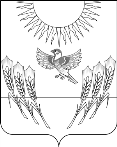 АДМИНИСТРАЦИЯ ВОРОБЬЕВСКОГО МУНИЦИПАЛЬНОГО РАЙОНА ВОРОНЕЖСКОЙ ОБЛАСТИП О С Т А Н О В Л Е Н И Еот  22 декабря 2017 года №   629 	     	            с. ВоробьевкаОб утверждении перечня автомобильных дорог общего пользования местного значения по населенным пунктам Воробьевского муниципального районаВ соответствии с Федеральным законом «Об автомобильных дорогах и о дорожной деятельности в Российской Федерации и о внесении изменений в отдельные законодательные акты Российской Федерации» от 08.11.2007 № 257-ФЗ, администрация Воробьевского муниципального района п о с т а н о в л я е т:  1. Утвердить прилагаемый перечень автомобильных дорог общего пользования местного значения по населенным пунктам Воробьевского муниципального района.  2. Признать утратившим силу постановление  от 20.04.2017 года № 145 «Об утверждении перечня автомобильных дорог общего пользования местного значения по населенным пунктам Воробьёвского муниципального района».  3. Контроль за выполнением настоящего постановления возложить на заместителя главы администрации  муниципального района – начальника  отдела по строительству, архитектуре, транспорту и ЖКХ  Гриднева Д.Н.Исполняющий обязанностиглавы администрации муниципального района 			                 С.А. Письяуковзаместитель главы администрации  муниципального района – начальник отдела по строительству, архитектуре, транспорту и ЖКХ «____»__________2017 г.Гриднев Д.Н.Начальник юридического отдела«____»__________2017 г.В.Г.Камышанов